Publicado en México el 15/06/2020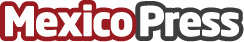 AIFA: uno de los aeropuertos más preparados. Afirma la SEDENAEl AIFA será uno de los primeros aeropuertos inaugurados después de la pandemia mundial por covid-19, esto significa que se adoptarán medidas especiales basados en manuales desarrollados por el Consejo Mundial de Viajes y Turismo, la Asociación Internacional de Transporte Aéreo y el Consejo Internacional de AeropuertosDatos de contacto:Últimas Noticias en Vivo5555363976Nota de prensa publicada en: https://www.mexicopress.com.mx/aifa-uno-de-los-aeropuertos-mas-preparados Categorías: Nacional Viaje Turismo http://www.mexicopress.com.mx